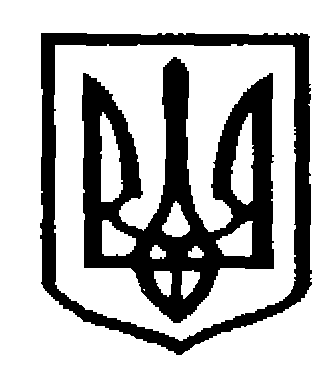 У К Р А Ї Н АЧернівецька міська радаУ П Р А В Л I Н Н Я   О С В I Т И          вул. Героїв Майдану, 176, м. Чернівці, 58029 тел./факс (0372) 53-30-87,                    E-mail: osvitacv@gmail.com  Код ЄДРПОУ №02147345	29.03.2018 р. № 01-34/669                                         Керівникам закладів 	                                                                        загальної середньої освітиЩодо навчально-методичного забезпеченняпідготовки вчителів іноземних мов, які навчатимуть учнів перших класів у 2018/2019 н.р.Відповідно до листа Інституту післядипломної освіти Чернівецької області від 21.03.2018 №2/4-277 та на виконання наказу  МОНУ від 27.02.2018 №208 «Про організацію та проведення підготовки вчителів іноземних мов, які навчатимуть учнів перших класів у 2018/2019 навчальному році, закладами післядипломної педагогічної освіти до викладання іноземних мов (англійської, німецької та французької) відповідно до Концепції «Нова українська школа», наказу ДОН від 20.03.2018р. №130 «Про організацію та проведення підготовки Інститутом післядипломної педагогічної освіти  Чернівецької області учителів іноземних мов (англійської, німецької та французької), які  навчатимуть учнів перших класів у 2018/2019 н.р., відповідно до Концепції  «Нова українська школа» управління освіти Чернівецької міської ради повідомляє, що протягом квітня-травня буде проведено триденне навчання учителів іноземних мов.З метою якісного проведення навчання та виконання затвердженої МОН України Програми, просимо учасників мати з собою наступні дидактично-роздаткові матеріали:2 листа паперу, формат А315 листів паперу, формат А44 кольори фломастерів/маркерівножиціклейскотчстеплер2 листа ватману кольоровий папір, нитки, голки.Начальник управління освітиЧернівецької міської ради                                                  С.В. МартинюкАрхилюк Г.В., 53-41-86 